I.	Vollmacht 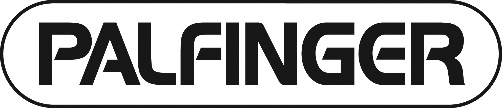 für die 33. ordentliche Hauptversammlung der PALFINGER AG, 7. April 2021, 10:00 Uhr, Wiener Zeit, 5211 Lengau, Kapellenstraße 18WICHTIGER HINWEIS: Diese Vollmacht berechtigt nicht zur persönlichen Teilnahme an der Hauptversammlung. 
Bitte kontaktieren Sie Ihr depotführendes Kreditinstitut und stellen Sie sicher, dass die unten genannten Wertpapiere ordnungsgemäß per Depotbestätigung (Nachweisstichtag: 28. März 2021) zur Teilnahme an der Hauptversammlung angemeldet werden.Anmeldeschluss: 1. April 2021, 24:00 Uhr, Wiener Zeit (Einlangen Depotbestätigungen)	Mit Erteilung dieser Vollmacht bestätige ich, dass ich die von der Gesellschaft auf ihrer Website veröffentlichten oder in der Einberufung enthaltenen Informationen gelesen habe. Ich erkläre mein Einverständnis zur Verarbeitung personenbezogener Daten (Name, Anschrift, Geburtsdatum, Nummer des Wertpapierdepots, Anzahl der Aktien, Nummer der Stimmkarte und der E-Mail-Adresse), um die Ausübung der Aktionärsrechte im Rahmen der Hauptversammlung zu ermöglichen.	
Vollmachtgeber/-in (Aktionär/-in)Wenn Sie diese Vollmacht nicht als Aktionär, sondern als Vertreter eines Aktionärs ausstellen, legen Sie bitte einen Nachweis ihrer Vertretungsbefugnis (vom Aktionär ausgestellte Vollmacht, Bestellungsdekret des Gerichts etc.) bei. Vollmachtserteilungfür folgende WertpapiereEinschränkungen der Vollmacht:Einschränkungen der Vollmacht:Einschränkungen der Vollmacht:II.	Weisungen für die 33. ordentliche Hauptversammlung der PALFINGER AG, 7. April 2021, 10:00 Uhr, Wiener Zeit, 5211 Lengau, Kapellenstraße 18Abstimmungsweisungen für die Beschlussvorschläge der Tagesordnungspunkte Der Vertreter wird angewiesen, mein (unser) Stimmrecht zu den auf der Internetseite der Gesellschaft zugänglich gemachten Beschlussvorschlägen der Verwaltung (Vorstand und Aufsichtsrat) wie folgt auszuüben:	
Sollte zu einem Beschlussvorschlag über einzelne Gegenstände gesondert abgestimmt werden, gilt eine zu diesem Vorschlag erteilte Weisung entsprechend für jeden einzelnen Abstimmungsvorgang. Bei Beschlussvorschlägen, zu denen keine oder eine unklare Weisung (z.B. gleichzeitig FÜR und GEGEN bei demselben Beschlussvorschlag) erteilt wurde, wird sich der Vertreter der Stimme enthalten.Werden nach Übermittlung dieses Formulars zusätzliche oder geänderte Weisungen erteilt, bleiben die hier erteilten Weisungen, soweit sie nicht abgeändert oder widerrufen werden, aufrecht.II.	Weisungen für die 33. ordentliche Hauptversammlung der PALFINGER AG, 7. April 2021, 10:00 Uhr, Wiener Zeit, 5211 Lengau, Kapellenstraße 18Abstimmungsweisungen für die Beschlussvorschläge der Tagesordnungspunkte Der Vertreter wird angewiesen, mein (unser) Stimmrecht zu den auf der Internetseite der Gesellschaft zugänglich gemachten Beschlussvorschlägen der Verwaltung (Vorstand und Aufsichtsrat) wie folgt auszuüben:	
Sollte zu einem Beschlussvorschlag über einzelne Gegenstände gesondert abgestimmt werden, gilt eine zu diesem Vorschlag erteilte Weisung entsprechend für jeden einzelnen Abstimmungsvorgang. Bei Beschlussvorschlägen, zu denen keine oder eine unklare Weisung (z.B. gleichzeitig FÜR und GEGEN bei demselben Beschlussvorschlag) erteilt wurde, wird sich der Vertreter der Stimme enthalten.Werden nach Übermittlung dieses Formulars zusätzliche oder geänderte Weisungen erteilt, bleiben die hier erteilten Weisungen, soweit sie nicht abgeändert oder widerrufen werden, aufrecht.II.	Weisungen für die 33. ordentliche Hauptversammlung der PALFINGER AG, 7. April 2021, 10:00 Uhr, Wiener Zeit, 5211 Lengau, Kapellenstraße 18Abstimmungsweisungen für die Beschlussvorschläge der Tagesordnungspunkte Der Vertreter wird angewiesen, mein (unser) Stimmrecht zu den auf der Internetseite der Gesellschaft zugänglich gemachten Beschlussvorschlägen der Verwaltung (Vorstand und Aufsichtsrat) wie folgt auszuüben:	
Sollte zu einem Beschlussvorschlag über einzelne Gegenstände gesondert abgestimmt werden, gilt eine zu diesem Vorschlag erteilte Weisung entsprechend für jeden einzelnen Abstimmungsvorgang. Bei Beschlussvorschlägen, zu denen keine oder eine unklare Weisung (z.B. gleichzeitig FÜR und GEGEN bei demselben Beschlussvorschlag) erteilt wurde, wird sich der Vertreter der Stimme enthalten.Werden nach Übermittlung dieses Formulars zusätzliche oder geänderte Weisungen erteilt, bleiben die hier erteilten Weisungen, soweit sie nicht abgeändert oder widerrufen werden, aufrecht.Sonstige Weisungen (zB für Anträge und Widersprüche):Sonstige Weisungen (zB für Anträge und Widersprüche):Sonstige Weisungen (zB für Anträge und Widersprüche):Bitte vollständig ausgefüllt bis 2. April 2021, 16:00 Uhr, Wiener Zeit (Zeitpunkt des Eintreffens) sendenper Post an PALFINGER AG, c/o HV-Veranstaltungsservice GmbH, Köppel 60, 8242 St. Lorenzen am Wechselper Fax an +43 (0) 1 8900 500 - 78per E-Mail an die bei Ihrem oben gewählten Stimmrechtsvertreter angegebene E-Mail-Adresse (als eingescannter Anhang; TIF, PDF, etc.)Zusätzliche Informationen erhalten Sie auf der Homepage: www.palfinger.agBitte vollständig ausgefüllt bis 2. April 2021, 16:00 Uhr, Wiener Zeit (Zeitpunkt des Eintreffens) sendenper Post an PALFINGER AG, c/o HV-Veranstaltungsservice GmbH, Köppel 60, 8242 St. Lorenzen am Wechselper Fax an +43 (0) 1 8900 500 - 78per E-Mail an die bei Ihrem oben gewählten Stimmrechtsvertreter angegebene E-Mail-Adresse (als eingescannter Anhang; TIF, PDF, etc.)Zusätzliche Informationen erhalten Sie auf der Homepage: www.palfinger.agBitte vollständig ausgefüllt bis 2. April 2021, 16:00 Uhr, Wiener Zeit (Zeitpunkt des Eintreffens) sendenper Post an PALFINGER AG, c/o HV-Veranstaltungsservice GmbH, Köppel 60, 8242 St. Lorenzen am Wechselper Fax an +43 (0) 1 8900 500 - 78per E-Mail an die bei Ihrem oben gewählten Stimmrechtsvertreter angegebene E-Mail-Adresse (als eingescannter Anhang; TIF, PDF, etc.)Zusätzliche Informationen erhalten Sie auf der Homepage: www.palfinger.ag